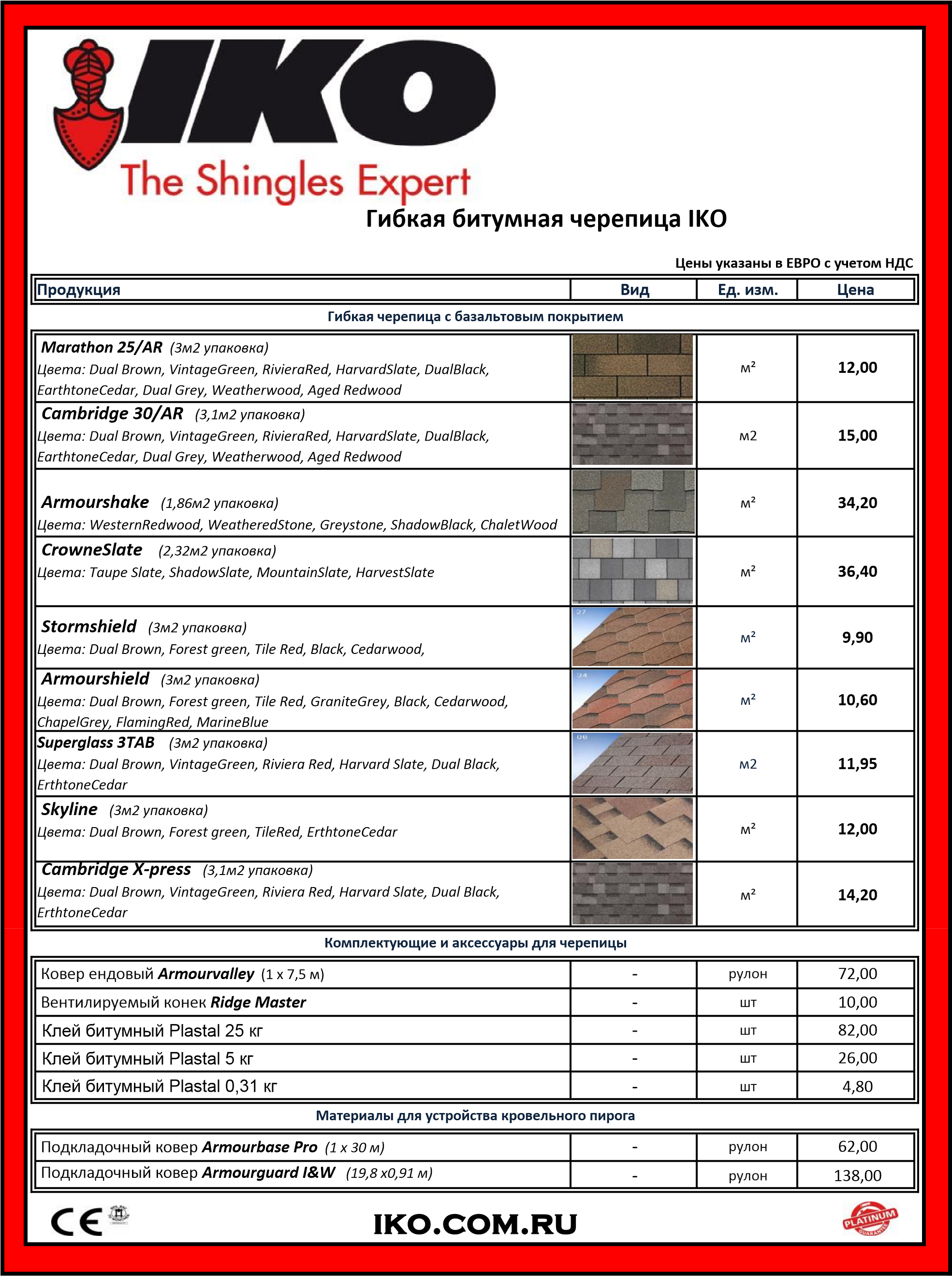 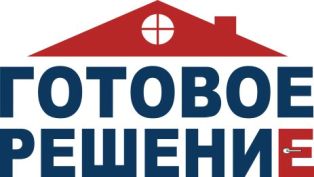   г.Пензаул.Ставского 4,оф12ул.Ставского 4,оф12тел(8412)30-26-06тел(8412)30-26-06тел/факс(8412)52-19-88тел/факс(8412)52-19-88ул.Строителей 2ул.Строителей 2тел(8412)24-11-44тел(8412)24-11-44